       河南中原黄金冶炼厂有限责任公司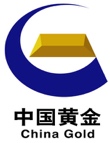 销售部：0398-2756707（硫酸/电解铜/介质粉/各类小金属）         传  真：0398-2718713                    地址：中国•河南三门峡市产业集聚区209国道南侧          2021年铅精粉竞价销售报价单销售单位：河南中原黄金冶炼厂有限责任公司（地址：河南省三门峡市产业集聚区209国道南侧 ，邮编：472000） 竞价产品简述：河南中原黄金冶炼厂有限责任公司冶炼过程所产铅精粉，数量湿重约1800吨左右（以实际数量为准）。产品指标情况：金平均品位约28克/吨，银平均品位约1000克/吨，铅平均品位约35%，铋平均品位约5%。竞价日期：	2020年12月16日交货方式：	买方自提			交货地点：	河南中原黄金冶炼厂有限责任公司（河南省三门峡市产业             集聚区209国道南侧）		品名、数量、检斤及包装：铅精粉（吨袋装), 竞价量湿重1800吨。具体提货及计价数量以卖方质量检验部检斤单数量为准，包装袋以现场实际称重扣减。供货时间：2021年1月1日起至12月31日止.买方须根据卖方的实际生产情况，按卖方通知时间逐月均衡提货。付款方式：买方先付货款后提货，货款以现金或电汇方式支付，待实际提货的化验结果出来后多退少补。一、产品销售竞价单：竞价说明Au：以25g/t＜Au≤30 g/t为基准进行报价。金品位每上升或下降5g/t时，扣减相应减少或增加   元/g，当金品位上升至    g/t封顶，超出部分另行协商；当金品位下降至1g/t（不含1g/t）以下时不计价。金价按上海黄金交易所2#金(月均价带票价)计价。Ag：以900g /t＜Ag≤1100g /t为基准进行报价, 银品位上升或下降200g/t，计价系数相应上升或下降   个百分点，当银品位上升至     g/t封顶，超出部分另行协商；当银品位低于100g/t时不计价。银价按上海华通网2#银(月均价带增值税专用发票价)计价。36%/t为基准进行报价，品位每上升或降低1%/t，计价系数相应增加或减少   %。当铅品位上升至     %封顶，超出部分另行协商；铅价按上海有色金属网SMM1#铅锭(月均价带增值税专用发票价)计价。Bi：按4%/t＜Bi≤6%/t为基准进行报价，品位每上升或降低2%/t，计价系数相应增加或减少   %，当铋品位上升至    %封顶，超出部分另行协商；当铋品位低于2%/t时不计价。铋价按上海有色金属网精铋（月均价带增值税专用发票价)计价。三、计价说明Au：金价按上海黄金交易所2#金(月均价带增值税专用发票价)计价。Ag：银价按上海华通网2#银(月均价带增值税专用发票价)计价。Pb：铅价按上海有色金属网SMM1#电解铅(月均价带增值税专用发票价)计价。Bi：铋价按上海有色金属网精铋（月均价带增值税专用发票价)计价。三、竞价评定办法   竞价评议小组根据竞价报价单有效报价系数，参照2020年12月15日计价金属当日市场价格换算成总市值，依照市值高低排序确定采购方，总竞价量在不低于2家间，统一按总市值排序第一名报价系数分量销售。四、竞价须知4.1确定采购方竞价保证金50万元转化为履约保证金。4.2竞价采购方确定后不履行付款提货义务，卖方将视该竞价方弃标，竞价保证金不予退还，最终合同提货量以实际库存检斤量为准。五、报价有效期： 2020年 12月16日15时止				报价单位：                               报价时间：		                                                                  联系人：	                        	       手机：	                   电话：	                            	传真：	备注：1.请报价单位务必填写：单价、报价有效期、报价单位信息，并加盖公章。2.参加竞价销售须提交竞价销售保证金50万元（大写：人民币伍拾万元整），竞价人中标后，其竞价销售保证金转化为履约保证金。竞价人未中标，竞价保证金于5个工作日内退还。竞价销售保证金需在2020年12月15日14时00分前汇至以下账户（逾期竞价单视为无效）：全    称 ：河南中原黄金冶炼厂有限责任公司开户银行：河南省三门峡市工行三门峡分行银行帐号：1713 0229 0920 0076 156行号：1025050022933.为保证报价及时性，竞价单、参与竞价方营业执照复印件及开票信息（加盖公章）回传ylcsjjcb@126.com后，请及时联系我公司人员收取，联系电话0398/2756853。				4.请把贵公司的报价邮箱改为公司名称、明确主题，方便确认。例如：报价公司：中国石化 ，邮件主题：2021年X月X日铅精粉竞价				有价金属名称有价元素基准品位报价及计价系数评标设定品位金25g/t＜Au≤30 g/t  扣减   元/g28 g/t银900g /t＜Ag≤1100g /t1000 g /t铅35%/t＜Pb≤36%/t36%/t铋4%/t＜Bi≤6%/t5%/t